RESPIRAÇÃO CELULAR E FERMENTAÇÃO1-(FGV) A ao preparar a massa do pão, o padeiro junta o fermento Fleischman à farinha e à água para que a massa cresça. Este crescimento é consequência direta:da formação de vapor d’água no interior da massa.do aumento do número de células do Saccharomycessp.da produção do CO2	pela fermentação do Saccharomyces sp.da embebição da farinha.da dilatação da massa pelo efeito da temperatura do forno. (FMU) O esquema:Glicose  Ácido  CO2 + Álcool + ATP		        Pirúvico              Etílico	Representa:Respiração aeróbica.Fotossíntese.Síntese aeróbica de gás carbônico.Fermentação.Um processo biológico depende de oxigênio e de mitocôndrias.3-	(FUVEST) A energia liberada pela respiração ou fermentação é armazenada em moléculas de:amidoglicoseDNARNAATP4-	(PUC-SP) Tendo ocorrido uma anomalia nas mitocôndrias de uma célula, qual dos seguintes processos celulares será, provavelmente, o primeiro a sofrer alteração?	GlicóliseMitoseCiclo de KrebsSíntese de ProteínaSíntese de Ácidos Nucleicos5-(PUC-SP) Certa substância tóxica foi introduzida em um meio de cultura, contendo células em crescimento. Após algum tempo, as células tiveram seu metabolismo alterado, uma vez que a substância bloqueou a atividade de algumas enzimas catalisadoras de reações de glicólise. Pode-se dizer que a substância em questão atuou nas células ao nível de:hialoplasmamitocôndriaergastoplasmanúcleoRibossomo6-(PUC-SP) O componente celular abaixo esquematizado é encontrado: 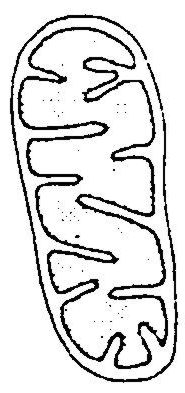 em bactéria, plantas e animais.apenas em animais.apenas em plantas superiores.em bactérias e fungos.em eucariontes.7-	(FGV) Dois processos biológicos, aproveitados na política energética do governo, incentivam o processamento de álcool etílico a partir da cana-de-açúcar. Estes processos são:síntese proteica e respiração aeróbica.fotossíntese e fermentação.fotossíntese e respiração aeróbica.síntese proteica e fermentação.respiração e fermentação.8-	(FUVEST) Há um século, Louis Pasteur, investigando o metabolismo do lêvedo, um organismo anaeróbico facultativo, observou que, em solução de água e açúcar, esse micro-organismo se multiplicava. Observou também que a multiplicação era maior quando a solução era aerada.Explique a importância do açúcar para o lêvedo.Justifique a diferença de crescimento nas condições aeróbica e anaeróbica.9-	(ESPM) Nas células vegetais encontramos cloroplastos e mitocôndrias. Dentre as seguintes substâncias: oxigênio, ATP, ácido pirúvico, glicose e gás carbônico, qual delas é produzida nos cloroplastos e utilizada nas mitocôndrias?	(UERJ) Observe as reações:Como são denominados os processos A e B?Compare os dois processos quanto ao rendimento energético que fornecem (número de moles de ATP produzido).Em uma célula muscular, onde ocorrem os processos A e B?11-	(UERJ) A cachaça é obtida pela fermentação da cana-de-açúcar por uma levedura. O produto final é uma mistura que contém fragmentos do glicídio inicial, como o álcool etílico, o metanol e outras substâncias.	Quando essa mistura é mal destilada, a cachaça pode causar intoxicações graves nos consumidores, devido à presença de metanol.	Considerando os tipos de degradação de glicídios nos seres vivos, explique por que a degradação de glicose nas nossas células não produz metanol.12-	(UERJ) Dois micro-organismos, X e Y, mantidos em meio de cultura sob condições adequadas, receberam a mesma quantidade de glicose como único substrato energético. Após terem consumido toda a glicose recebida, verificou-se que o micro-organismo X produziu três vezes mais CO2 do que o Y.	Considerando-se estas informações, conclui-se ter ocorrido:fermentação alcoólica no micro-organismo Xfermentação lática no micro-organismo Xrespiração aeróbica no micro-organismo Yfermentação alcoólica no micro-organismo Yfermentação lática no micro-organismo Y13-	(UNESP)	Considere os esquemas:			                  Esquema I                                                 Esquema II	                                Esquema III	Assinale a opção em que o esquema mencionado representa o processo metabólico que ocorre na condição metabólica descrita. 	a)	Esquema I / Condição metabólica: elevada concentração de O2 nas células hepáticas;	b)	Esquema II / Condição metabólica: elevada concentração de O2 nas células musculares; 	c)	Esquema II / Condição metabólica: baixa concentração de O2 nas células musculares;	d)	Esquema III / Condição metabólica: baixa concentração de O2 nas células hepáticas;e) 	Esquema III / Condição metabólica: elevada concentração de 	O2 nas células musculares.14-	(UNESP) Considere preparações idênticas de mitocôndrias hepáticas isoladas mantidas, adequadamente, em duas condições distintas:em presença de glicose e ADP;em presença de ácido cítrico (citrato) e ADP.	Indique a condição em que se verifica maior consumo de 	oxigênio. Justifique a resposta.15-	(UERJ) Usando-se uma preparação de mitocôndrias isoladas, incubada em condições adequadas, foram medidas as taxas de consumo do oxigênio e do substrato e a taxa de produção de ATP, em duas situações:	I - 	ausência de cianeto;	II -	presença de cianeto.	Observe o gráfico que representa o resultado desse experimento. Indique a ação do cianeto na cadeia respiratória mitocondrial.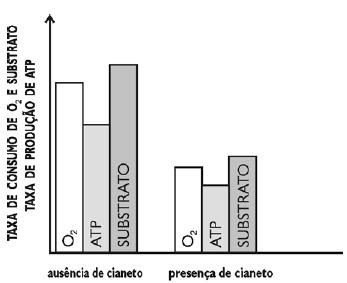                  GABARITOCDECAEB	a)  	O açúcar é fonte de nutrição e energia para o lêvedob) 	Pois nas condições aeróbias existe maior produção de ATP, desta forma o lêvedo cresce melhor.Oxigênio – É produzido na fase clara da fotossíntese e utilizado no ciclo de Krebs e cadeia respiratória na mitocôndria.	a)	A - Fermentação láctica / B – Celularb)	Fermentação:  2ATT – Cel: 38 ATPc) 	A – no hialoplasma /  B – Hialoplasma e mitocôndriasPois a glicose, em nossas células, é totalmente degradada e não deixa subprodutos.ABOcorre na condição II, pois equivale ao ciclo de Krebs.O cianeto bloqueia etapasda cadeia respiratória, reduzindo consideravelmente, a produção de ATP e o consumo do substrato e O2 pela célula.A)   Glicose  Ácido Pirúvico  Ácido LáticoB) Glicose Ácido Pirúvico Acetil Coenzima A  Ciclo de Krebs